МИНИСТЕРСТВО ОБЩЕГО И ПРОФЕССИОНАЛЬНОГО ОБРАЗОВАНИЯ СВЕРДЛОВСКОЙ ОБЛАСТИГосударственное бюджетное общеобразовательное учреждение Свердловской области, реализующееадаптированные основные общеобразовательные программы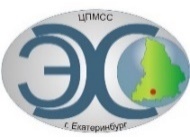 «Центр психолого-медико-социального сопровождения «Эхо»ГБОУ СО «ЦПМСС «Эхо»                          Утверждено                                                          приказом № 62 от 25.03.2019г. ПОЛОЖЕНИЕо III Межрегиональной дистанционной олимпиаде по математике для обучающихся с нарушенным слухом и слабовидящих обучающихся.1. Общие положения1.1. Настоящее Положение о III Межрегиональной дистанционной олимпиаде по математике для обучающихся с нарушенным слухом и слабовидящих обучающихся, (далее – Положение), определяет порядок организации и проведения олимпиады, её организационное и методическое обеспечение, порядок участия в олимпиаде, определение  победителей и призёров.1.2. Основными целями и задачами олимпиады по математике являются:— выявление одарённых, эрудированных обучающихся с ограниченными возможностями здоровья, раскрытие их интеллектуального потенциала;— предоставление обучающимся возможности адекватной оценки уровня собственных знаний по предмету на фоне результатов сверстников;— развитие учебной мотивации путём поощрения значимых личных достижений обучающихся;— поддержка усилий образовательных учреждений в сфере профессионального самоопределения обучающихся;— развитие взаимодействия между педагогами и обучающимися общеобразовательных учреждений, реализующих адаптированные основные общеобразовательные программы, активизация работы профессиональных сообществ учителей;— привлечение внимания общественности, учителей, родителей к активной работе со школьниками с нарушенным слухом и слабовидящих щкольников;— выявление, развитие у обучающихся творческих способностей и повышение познавательного интереса к углубленному изучению математики.1.3. Организатором олимпиады выступает ГБОУ СО ЦПМСС «Эхо» (далее — Организатор).1.4. В Олимпиаде могут принимать участие на добровольной основе обучающиеся 7 и 8-х классов с нарушениями слуха и обучающихся 7 и 8 –х классов слабовидящих, общеобразовательных учреждений, реализующих адаптированные основные общеобразовательные программы.Количество участников не ограничено.Рабочий язык проведения олимпиады — русский.1.5. Олимпиада является открытым мероприятием. Информация о проведении олимпиады, правилах участия и итогах размещается на сайте ГБОУ СО ЦПМСС «Эхо» (центрэхо.рф — Новости — Наши новости).1.8. Финансовое обеспечение олимпиады производится из средств ГБОУ СО ЦПМСС «Эхо». Плата за участие в олимпиаде не предусмотрена.1.9. Олимпиада по математике проводится 24.04.2019 дистанционно в режиме on-line.2. Организационно-методическое и информационное обеспечение олимпиады2.1. Координацию, организационно-методическое обеспечение и проведение олимпиады осуществляет Организатор.Для проведения олимпиады Организатор создаёт оргкомитет, методическую комиссию, жюри и апелляционную комиссию (в случае необходимости).Организация работы и делопроизводства исполнительных органов олимпиады строится на основе соблюдения прав личности и требований к проведению олимпиад.2.2. Организационный комитет Олимпиады:— устанавливает сроки проведения олимпиады;—определяет форму проведения олимпиады и осуществляет её организационно-методическое обеспечение;— разрабатывает информационное письмо и положение по олимпиаде;— обеспечивает непосредственное проведение олимпиады;— формирует составы методической комиссии, апелляционной комиссии и жюри олимпиады из числа наиболее опытных и квалифицированных педагогических работников Центра;— рассматривает совместно с методической комиссией и жюри олимпиады апелляции участников олимпиады и принимает окончательное решение по результатам их рассмотрения;— утверждает список победителей и призёров олимпиады;— готовит шаблоны бланков дипломов, грамот, сертификатов участника и благодарственных писем отправляет по электронной почте.Печать и награждение производят школы-участницы Олимпиады за счет собственных средств.Состав организационного комитета олимпиады:Уфимцев Сергей Григорьевич, заместитель директора по учебно-воспитательной работе ГБОУ СО «ЦПМСС «Эхо», тел. (343) 257-37-68;Стриганова Ирина Федоровна, учитель математики ГБОУ СО «ЦПМСС «Эхо», тел. 8 902 87 54 186;Романов Дмитрий Викторович, технический специалист ГБОУ СО «ЦПМСС «Эхо», тел. (343) 257-37-68, 257-02-38; 2.2. Методическая комиссия Олимпиады:—  разрабатывает материалы заданий для олимпиады;— вносит предложения в оргкомитет по вопросам, связанным с совершенствованием организации, проведения и методического обеспечения олимпиады;— разрабатывает критерии и методики оценки выполненных заданий олимпиады;— представляет в оргкомитет отчёт об итогах проведения олимпиады.Состав методической комиссии:Уфимцев Сергей Григорьевич, заместитель директора  по УВР ГБОУ СО «ЦПМСС «Эхо», ;Стриганова Ирина Федоровна, учитель математики ГБОУ СО «ЦПМСС «Эхо», тел. 8 902 87 54 186;     3. Кузнецова Тамара Сергеевна, учитель физики ГБОУ СО «ЦПМСС «ЭХО».2.3. Жюри Олимпиады:— проводит проверку поступивших работ участников олимпиады;— готовит протоколы результатов олимпиады;— определяет кандидатуры победителей и призёров Олимпиады;— осуществляет иные функции в соответствии с Положением об Олимпиаде.В Состав жюри  входят учителя, не являющиеся сотрудниками ГБОУ СО «ЦПМСС «Эхо»3. Порядок организации и проведения Олимпиады.3.1. Олимпиада проводится 24 апреля 2019 г. дистанционно с 9.00 до 10.00 (время московское).Подключиться к видеотрансляции необходимо в 8.45 (время московское), опоздание более чем на 10 мин. является основанием для отказа от участия в Олимпиаде.3.2. Пробная видеотрансляция состоится 22.04.2019 года в 8.30 (время московское).Участие в пробном сеансе видеотрансляции является подтверждением вашего участия в Олимпиаде.До 9 апреля 2019 года на сайте ГБОУ СО "ЦПМСС Центра «Эхо» будут выложены примерные задания Олимпиады.Задания состоят из 15 тестовых вопросов, с выбором одного ответа.В комплекте с заданиями идут тренировочные бланки для внесения ответов «Бланки ответов». Участники Олимпиады должны уметь заполнять «Бланки ответов»: переносить ответы на задания в таблицу ответов, разборчиво записывать название школы и личные данные. 3.4. Технические средства необходимые для участия в олимпиаде: компьютер, принтер, сканер, веб-камера, программа TrueConf Client (инструкция по установке прилагается);3.5. Технические требования к компьютерному оборудованию и сети ОУ: Операционная система: Microsoft Windows 7/8/8.1/10, Mac OS X 10.7.5+, Ubuntu 12.04+, Debian 7.2.0+  .
Процессор: Intel Core 2 Duo, i3, i5, i7 (от 2.5 GHz), AMD Athlon II иPhenom II (от 3.0 GHz)Оперативная память: 2 GB.      Видеокарта: совместимая с DirectX 9c (512 MB)Сеть: от 1 Мбит/с в обоих направлениях. Камера: возможность трансляции видео в HD разрешением (1280х720) и 30 кадров в секунду. 3.4. Требования к организации олимпиады в ОУ:Тестирование проходит в помещении школы, под руководством ответственного учителя.В день Олимпиады (24 апреля 2019 г.) технический специалист на месте в 8.45 (время московское) подключается к площадке проведения Олимпиады, проверяет качество связи, звук, качество работы сканера и принтера.  В 8.55 (время московское) Организаторы Олимпиады (представитель оргкомитета ГБОУ СО ЦПМСС «Эхо») приветствуют участников Олимпиады. Независимый эксперт выбирает один из 4-х вариантов заданий, который будут выполнять участники олимпиады.В 9.00 (время московское) ответственный учитель на месте получает задания на указанный в заявке адрес электронной почты. Распечатывает.Строго по сигналу Организатора Олимпиады (представитель оргкомитета ГБОУ СО ЦПМСС «Эхо») ответственный учитель раздает участникам олимпиадные задания. Фиксируется время начала Олимпиады.Участник олимпиады выполняет все задания самостоятельно, без какого-либо вмешательства сторонних лиц (запрещается разъяснение смысла задания, толкование незнакомых слов и т.п.). Участники должны сидеть по одному за партой и хорошо просматриваться на мониторе.После выполнения заданий, до установленного регламентом времени (10.00. - время московское), бланки с ответами необходимо отсканировать и прислать на e-mail: olimp_math@centerecho.ru  с пометкой «Олимпиадные задания по математике». Все действия участников олимпиады, а также действия ответственного учителя от момента получения задания до момента отправки сканов с ответами на указанный адрес должны так же чётко просматриваться членами жюри на мониторе! (Приложение 1)3.7. В случае возникновения технических неполадок, результатом которых может стать прерывание видео и (или) аудиосвязи, работы участников приниматься к рассмотрению членами жюри не будут.3.8. Проверка поступивших работ участников олимпиады осуществляется жюри Олимпиады 24-26 апреля 2019 года.4. Подведение итогов4.1. Победителем (победителями) Олимпиады считается участник, набравший наибольшее количество (14 – 15) баллов. По убыванию результатов присуждаются второе (вторые) (12 – 13) баллов и третье (третьи) (10 – 11) баллов места. 4.2. Участникам, не вошедшим в число призёров и победителей, вручается сертификат участника Олимпиады вне зависимости от набранных баллов. 4.3. Педагогам, подготовившим победителей и призеров Олимпиады, вручаются благодарственные письма.4.4 Итоги Олимпиады, список участников, победителей и призёров, утверждённый оргкомитетом олимпиады, будет размещён на главной странице сайта Центра «Эхо» в разделе «Учащимся» - «Олимпиады» либо в разделе «Новости» - «Наши новости» не позднее 8 мая 2019 года.4.2. Награды олимпиады будут направлены по электронной почте в образовательные учреждения до 18 мая 2019 года. 5. Права участников Олимпиады5.1. Регистрация и выполнение олимпиадных заданий означает согласие участника Олимпиады со всеми пунктами данного Положения.5.2. После объявления результатов, участники олимпиады имеют право подать апелляцию в установленном порядке.Приложение 1.Пример правильной рассадки и установки видеокамеры на Олимпиаде.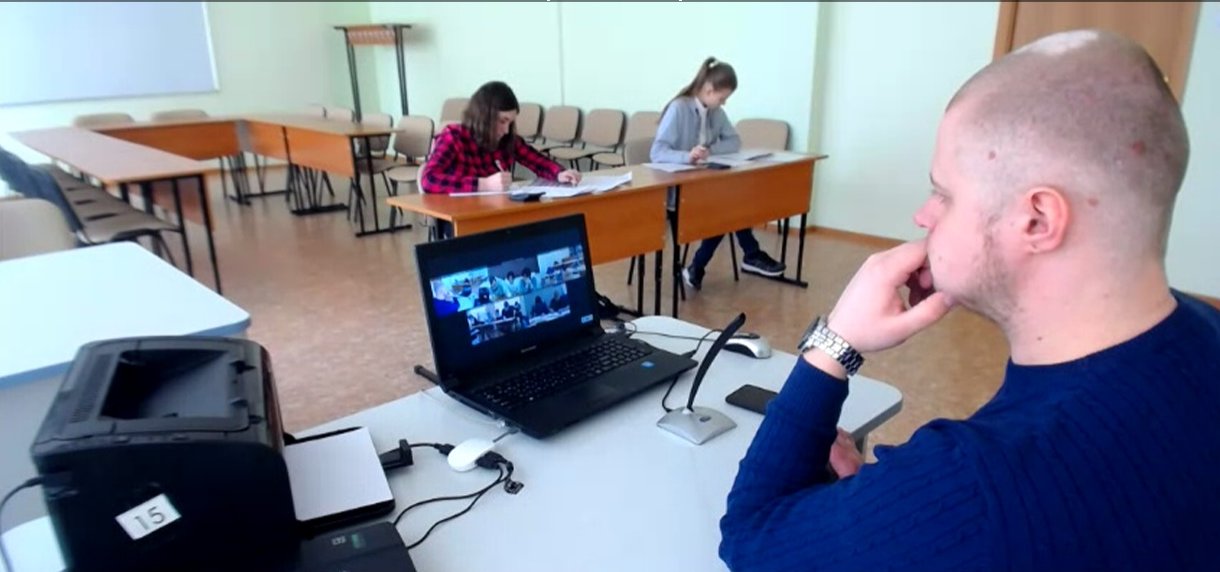 